3АРАР                                                                                          РЕШЕНИЕ проект О внесении изменений в решение 227/1   от  24.12.2014 г.    «Об утверждении Правил землепользования и застройки сельского поселения Ибраевский сельсовет муниципального района              Альшеевский район Республики Башкортостан»        В целях исполнения действующего законодательства в области градостроительной деятельности,  приведения правил землепользования и застройки  в соответствие с требованиями Градостроительного кодекса, на основании Федерального закона от 06.10.2003 г. № 131-ФЗ «Об общих принципах организации местного самоуправления в Российской Федерации», Градостроительного кодекса Российской Федерации, руководствуясь Уставом  сельского поселения  Ибраевский сельсовет муниципального района Альшеевский район Республики Башкортостан и в связи  с выявленными ошибками, Совет сельского поселения Ибраевский сельсовет муниципального района Альшеевский район Республики Башкортостан  решил: 1.Внести следующие изменения  в решение № 227/1   от  24.12.2014 г.    «Об утверждении Правил землепользования и застройки сельского поселения Ибраевский сельсовет муниципального района Альшеевский район Республики Башкортостан»:Корректировка территориальной зоны жм (Акберда, Старосепяшево, Новосепяшево, Шишма)Корректировка территориальной зоны сп-1(Ибраево, Новосепяшево)Корректировка территориальной зоны п-1 (Старосепяшево, Новосепяшево, Ибраево, Шишма)Корректировка территориальной зоны од-1 (Старосепяшево, Новосепяшево, Ибраево, Шишма)Корректировка территориальной зоны сх-1 (Новосепяшево, Ибраево, Шишма)Корректировка территориальной зоны р-1и р- 2(Старосепяшево, Новосепяшево, Ибраево, Шишма)Описание границ населенного пункта Старосепяшево, Новосепяшево, Ибраево, в связи с расширением. 2.Настоящее решение обнародовать  на информационном стенде в здании Администрации сельского поселения и разместить  на официальном сайте сельского поселения Ибраевский сельсовет  муниципального района Альшеевский  район Республики Башкортостан.3.Контроль за выполнением данного решения возложить на постоянную Комиссию Совета по земельным вопросам, благоустройству  и экологии.	Глава сельского поселения                                  Г.Х.Сафина                        БАШ3ОРТОСТАН РЕСПУБЛИКАҺЫӘЛШӘЙ РАЙОНЫМУНИЦИПАЛЬ РАЙОНЫНЫҢИБРАЙ АУЫЛ СОВЕТЫАУЫЛ БИЛӘМӘҺЕ СОВЕТЫ(БАШ3ОРТОСТАН  РЕСПУБЛИКАҺЫ  ӘЛШӘЙ  РАЙОНЫ  ИБРАЙ  АУЫЛ  СОВЕТЫ)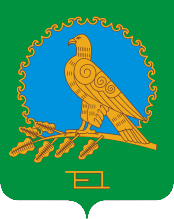 СОВЕТ СЕЛЬСКОГО ПОСЕЛЕНИЯИБРАЕВСКИЙ СЕЛЬСОВЕТМУНИЦИПАЛЬНОГО РАЙОНААЛЬШЕЕВСКИЙ РАЙОНРЕСПУБЛИКИБАШКОРТОСТАН(ИБРАЕВСКИЙ  СЕЛЬСОВЕТ АЛЬШЕЕВСКОГО  РАЙОНА  РЕСПУБЛИКИ  БАШКОРТОСТАН)